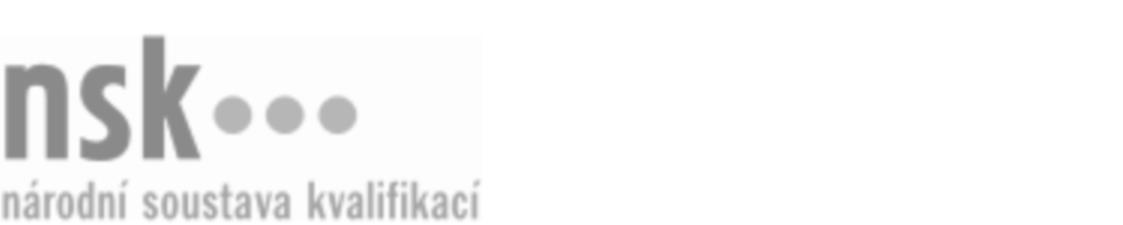 Kvalifikační standardKvalifikační standardKvalifikační standardKvalifikační standardKvalifikační standardKvalifikační standardKvalifikační standardKvalifikační standardTechnik/technička pro odpadové hospodářství (kód: 16-006-M) Technik/technička pro odpadové hospodářství (kód: 16-006-M) Technik/technička pro odpadové hospodářství (kód: 16-006-M) Technik/technička pro odpadové hospodářství (kód: 16-006-M) Technik/technička pro odpadové hospodářství (kód: 16-006-M) Technik/technička pro odpadové hospodářství (kód: 16-006-M) Technik/technička pro odpadové hospodářství (kód: 16-006-M) Autorizující orgán:Ministerstvo životního prostředíMinisterstvo životního prostředíMinisterstvo životního prostředíMinisterstvo životního prostředíMinisterstvo životního prostředíMinisterstvo životního prostředíMinisterstvo životního prostředíMinisterstvo životního prostředíMinisterstvo životního prostředíMinisterstvo životního prostředíMinisterstvo životního prostředíMinisterstvo životního prostředíSkupina oborů:Ekologie a ochrana životního prostředí (kód: 16)Ekologie a ochrana životního prostředí (kód: 16)Ekologie a ochrana životního prostředí (kód: 16)Ekologie a ochrana životního prostředí (kód: 16)Ekologie a ochrana životního prostředí (kód: 16)Ekologie a ochrana životního prostředí (kód: 16)Týká se povolání:Technik odpadového hospodářstvíTechnik odpadového hospodářstvíTechnik odpadového hospodářstvíTechnik odpadového hospodářstvíTechnik odpadového hospodářstvíTechnik odpadového hospodářstvíTechnik odpadového hospodářstvíTechnik odpadového hospodářstvíTechnik odpadového hospodářstvíTechnik odpadového hospodářstvíTechnik odpadového hospodářstvíTechnik odpadového hospodářstvíKvalifikační úroveň NSK - EQF:444444Odborná způsobilostOdborná způsobilostOdborná způsobilostOdborná způsobilostOdborná způsobilostOdborná způsobilostOdborná způsobilostNázevNázevNázevNázevNázevÚroveňÚroveňOrientace v požadavcích na nakládání s odpady u původceOrientace v požadavcích na nakládání s odpady u původceOrientace v požadavcích na nakládání s odpady u původceOrientace v požadavcích na nakládání s odpady u původceOrientace v požadavcích na nakládání s odpady u původce44Orientace v normách a standardech přijatých pro ochranu zdraví lidí a složek životního prostředíOrientace v normách a standardech přijatých pro ochranu zdraví lidí a složek životního prostředíOrientace v normách a standardech přijatých pro ochranu zdraví lidí a složek životního prostředíOrientace v normách a standardech přijatých pro ochranu zdraví lidí a složek životního prostředíOrientace v normách a standardech přijatých pro ochranu zdraví lidí a složek životního prostředí44Orientace v materiálových tocích na vstupu a výstupu z technologického zařízeníOrientace v materiálových tocích na vstupu a výstupu z technologického zařízeníOrientace v materiálových tocích na vstupu a výstupu z technologického zařízeníOrientace v materiálových tocích na vstupu a výstupu z technologického zařízeníOrientace v materiálových tocích na vstupu a výstupu z technologického zařízení44Třídění odpadůTřídění odpadůTřídění odpadůTřídění odpadůTřídění odpadů44Organizace přepravy odpadůOrganizace přepravy odpadůOrganizace přepravy odpadůOrganizace přepravy odpadůOrganizace přepravy odpadů44Vedení dokumentace a evidence odpadů u původceVedení dokumentace a evidence odpadů u původceVedení dokumentace a evidence odpadů u původceVedení dokumentace a evidence odpadů u původceVedení dokumentace a evidence odpadů u původce44Vedení databází odpadů u původceVedení databází odpadů u původceVedení databází odpadů u původceVedení databází odpadů u původceVedení databází odpadů u původce44Orientace v bezpečnosti práce při shromažďování, skladování a přepravě odpadůOrientace v bezpečnosti práce při shromažďování, skladování a přepravě odpadůOrientace v bezpečnosti práce při shromažďování, skladování a přepravě odpadůOrientace v bezpečnosti práce při shromažďování, skladování a přepravě odpadůOrientace v bezpečnosti práce při shromažďování, skladování a přepravě odpadů44Technik/technička pro odpadové hospodářství,  28.03.2024 16:23:23Technik/technička pro odpadové hospodářství,  28.03.2024 16:23:23Technik/technička pro odpadové hospodářství,  28.03.2024 16:23:23Technik/technička pro odpadové hospodářství,  28.03.2024 16:23:23Strana 1 z 2Strana 1 z 2Kvalifikační standardKvalifikační standardKvalifikační standardKvalifikační standardKvalifikační standardKvalifikační standardKvalifikační standardKvalifikační standardPlatnost standarduPlatnost standarduPlatnost standarduPlatnost standarduPlatnost standarduPlatnost standarduPlatnost standarduStandard je platný od: 21.10.2022Standard je platný od: 21.10.2022Standard je platný od: 21.10.2022Standard je platný od: 21.10.2022Standard je platný od: 21.10.2022Standard je platný od: 21.10.2022Standard je platný od: 21.10.2022Technik/technička pro odpadové hospodářství,  28.03.2024 16:23:23Technik/technička pro odpadové hospodářství,  28.03.2024 16:23:23Technik/technička pro odpadové hospodářství,  28.03.2024 16:23:23Technik/technička pro odpadové hospodářství,  28.03.2024 16:23:23Strana 2 z 2Strana 2 z 2